Chester Public LibraryBoard of Trustees MeetingTuesday, June 20th, 2017 6:00 PMAgenda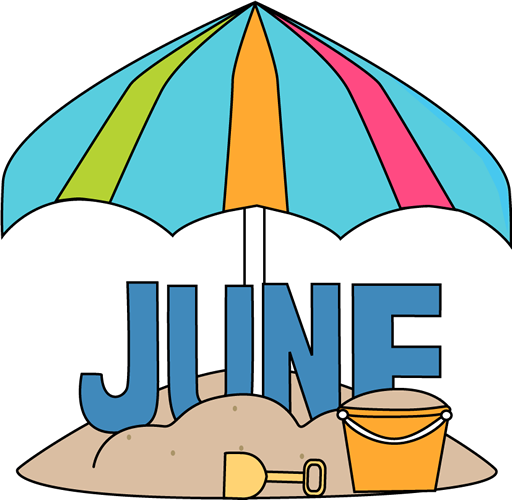 Call to OrderReview and Approval of AgendaSecretary's ReportDirector’s ReportDonations and ContributionsTreasurer’s ReportApproval of Expenditures and Incoming ChecksMonthly StatisticsUnfinished business: Foundation UpdateMoriah GavrishNew Business: Elizabeth Kopacz Interior DesignerPlan next month’s agendaNext Meeting:  July 18th, 2017 at 6:00 pmAdjourn